Additional file 2: The flow of three-round Delphi survey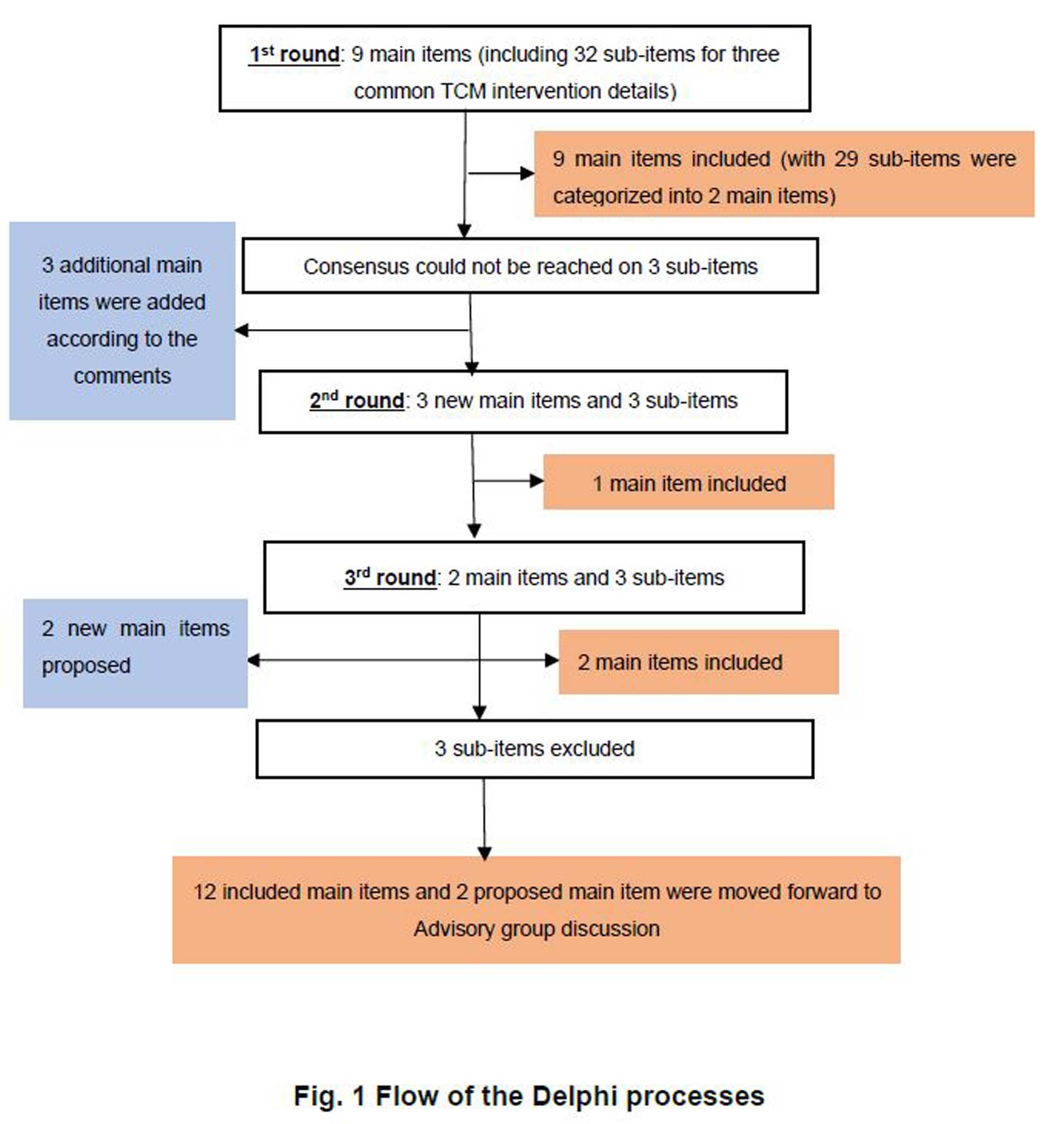 